MM-kotikisojen somemarkkinointiOhje: 1. Tallenna kuvat käyttöösi Materiaalipankista  2. Alta löydät valmiita tekstimalleja kuvatekstiksi somejulkaisuihin. Voit hyödyntää näitä vapaasti haluamallasi tavalla.  3. Mikäli haluat mainostaa seurojen lipunmyyntikampanjaa, tekstiin on merkitty punaisella kohdat, jotka tulee ensin tarkistaa seuraltasi/joukkueeltasi. Käytänteissä voi nimittäin olla eroja eri seurojen välillä. 4. Muista pitää mukana MM-kisojen virallinen hashtag: #WorldRingette2022. Tägää mukaan myös MM-kisojen virallinen tili @WorldRingetteChampionshipsSomemainos 2: Seurojen lipunmyyntikampanja 2Kuva: (voit käyttää myös muuta kuvaa)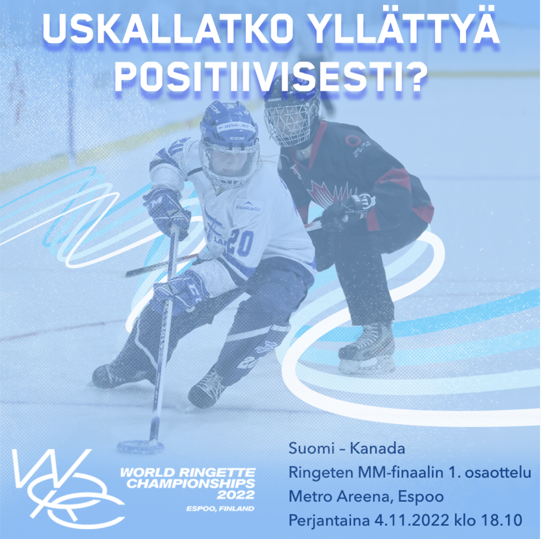 Facebook-kuvateksti:Liput loka-marraskuussa Espoossa pelattaviin ringeten MM-kotikisoihin ovat nyt myynnissä! Tule kanssamme nauttimaan koko perheen urheilutapahtumasta ja katsomaan maailman parasta ringetteä! 🤩👏 Voit samalla tukea seuraamme / joukkuettamme, kun ostat liput perjantaina 4.11. pelattavaan naisten ensimmäiseen MM-finaaliotteluun, joka alkaa klo 18:10 Espoo Metro Areenalla.Osta liput Ticketmasterin nettisivulta: https://www.ticketmaster.fi/artist/world-ringette-championships-2022-lippuja/1159734 1. Valitse ensin paikat2. Seuraavassa vaiheessa valitse alasvetolaatikosta meidän seuramme “(tähän seuran nimi)”. Joukkue-kohtaan kirjoita “(tähän joukkueenne nimi)”. Tällöin ostamiesi lippujen myyntituotto ohjataan suoraan meidän joukkueellemme. 3. Siirry maksuvaiheeseen4. Tule Espooseen nauttimaan kanssamme maailman parhaasta ringetestä! 🇫🇮💙Nähdään Espoossa!#WorldRingette2022 #meidänjuttuInstagram-kuvatekstiLiput loka-marraskuussa Espoossa pelattaviin ringeten MM-kotikisoihin ovat nyt myynnissä! Tule kanssamme nauttimaan koko perheen urheilutapahtumasta ja katsomaan maailman parasta ringetteä! 🤩👏 Voit samalla tukea seuraamme / joukkuettamme, kun ostat liput perjantaina 4.11. pelattavaan naisten ensimmäiseen MM-finaaliotteluun, joka alkaa klo 18:10 Espoo Metro Areenalla.Lipunmyynti tapahtuu Ticketmasterin nettisivulta. Ohje:1. Löydät tapahtuman Ticketmasterin nettisivuilta hakusanalla ”ringette”. Valitse otteluksi pe 4.11. pelattava “Sam Jacks Pool: Canada - Finland Final 1”2. Valitse paikat3. Seuraavassa vaiheessa voit halutessasi valita alasvetolaatikosta meidän seuramme. Joukkue-kohtaan kirjoita “(tähän joukkueenne nimi)”. Tällöin ostamiesi lippujen myyntituotto ohjataan suoraan meidän joukkueellemme. 4. Siirry maksuvaiheeseen5. Tule Espooseen nauttimaan kanssamme maailman parhaasta ringetestä! 🇫🇮💙Nähdään Espoossa!#WorldRingette2022 #meidänjuttu #ringette @worldringettechampionshipsLinkki profiiliin tai Instagram-tarinaan lisättäväksi: https://www.ticketmaster.fi/artist/world-ringette-championships-2022-lippuja/1159734